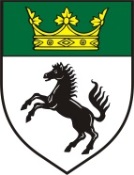 REPUBLIKA HRVATSKA MEĐIMURSKA ŽUPANIJAOPĆINA DONJI KRALJEVECREGISTAR UGOVORA ZA 2019. GODINUREDNI BROJMJESTO ČUVANJADATUM UGOVORANAZIV UGOVORAUGOVORNE STRANEKLASAURUDŽBENI BROJIZNOS UGOVORATRAJANJE1.Ugovori 2019.02.01.2019Ugovor br: 2/19 o međusobnim odnosima i visini naknade za izvršenje poslova lovljenja pasa lutalica te lešina s javnih površina za 2019.g.Općina Donji Kraljevec i Bioinstitut d.o.o.322-01/19-01/010-19-1godišnje- 3000,00 kuna direktni troškovi za higijenski servis-300,00 kunahigijeničarska usluga- 250,00kn+ PDVdo 31.12.2019.2.Ugovori 2019.10.01.2019.Ugovor- Zaključnica S br. 17/2019Općina Donji Kraljevec i Međimurske novine d.o.o.008-01/19-01/010-19-2--3.Ugovori 2019.11.01.2019.Ugovor o poslovnoj suradnji 19/ep/12Općina Donji Kraljevec i List Međimurje d.o.o.008-01/19-01/020-19-23.000,00kn+PDVtijekom 2019. godine4.Ugovori 2019.21.01.2019.I Dodatak ugovoru o izvođenju radova na preuređenju prizemlja dječjeg vrtića „Ftiček“ u Donjem Kraljevcu (građevinsko-obrtnički i instalaterski radovi)Općina Donji Kraljevec i Artis Construct d.o.o.404-01/18-01/92109-06-19-12187.134,63kn+PDVdo 21.01.2019.5.Ugovori 2019.25.01.2019.Ugovor o korištenju mreže (kategorija poduzetništvo-niski napon) broj:4004-19-000194Općina Donji Kraljevec i HEP-Operator distribucijskog sustava d.o.o., Elektra Čakovecdo raskida ugovora6.Ugovori 2019.28.01.2019.Sporazum o dodjeli bespovratnih sredstava u okviru instrumenata za povezivanje Europe (CEF): Program WiFi4EUOpćina Donji Kraljevec i Izvršna agencija za inovacije i mreže (INEA)344-01/19-01/010-19-017.Ugovori 2019.28.01.2019.Ugovor o djelu br: 2/19Općina Donji Kraljevec i Franjo Logožar4.000,00 kunau roku od 30 dana od dana sklapanja ugovora8.Ugovori 	29.01.2019.Sporazum o upravljanju i održavanju Dječjeg vrtića FtičekOpćina Donji Kraljevec i Dječji vrtić Ftiček406-01/19-01/12109-06-19-01-neodređeno vrijeme9.Ugovori 201901.02.2019.Ugovor o poslovnoj suradnjiOpćina Donji Kraljevec i IN Promocija d.o.o.008-01/19-01/052109-06-19-014.800,00 kuna +PDVdo 31.01.2020.10.Ugovori 2019.04.02.2019.Sporazum o suradnji u provođenju Međunarodnog programa ekoškole u RH za 2019.g.Općina Donji Kraljevec i Udruga lijepa naša900-01/19-01/022109-06-0-19-025.000,00 kunatijekom 2019.g.11.Ugovori 201912.02.2019.Ugovor o sufinanciranju za 2019.Općina Donji Kraljevec i Međimurska udruga za ranu intervenciju u djetinjstvu- MURID601-01/19-01/042109-06-19-01535,00 kuna mjesečnoneodređeno vrijeme12.Ugovori 201914.02.2019.Ugovor o otkupu dospjelih tražbina- tuzemni broj 102447.001Općina Donji Kraljevec- cesus i Erste Factoring d.o.o.-cesionar, Artis construct d.o.o.-cedent450-01/19-01/012109-06-19-021.000.000,00 kuna-13.Ugovori 201912.03.2019.Ugovor broj 01/2019 o stjecanju prava služnostiOpćina Donji Kraljevec i Međimurje-plin d.o.o.--bez naknadeneodređeno vrijeme14.Ugovori 201914.03.2019.Ugovor o kupoprodaji nekretnineOpćina Donji Kraljevec i Franjo Kiš943-01/19-01/062109-06-19-028.000,00 kn-15.Ugovori 201914.03.2019.Ugovor o kupoprodaji nekretnineOpćina Donji Kraljevec i Karmen Kiš943-01/19-014/062109-06-19-018.000,00kn-16.Ugovori 201921.03.2019.Ugovor o kupoprodaji nekretnineOpćina Donji Kraljevec i Zvonko Tizaj943-01/19-01/82109-06-19-021.324,68 eura-17.Ugovori 2019.21.03.2019.Ugovor o dodjeli bespovratnih sredstava- KK.04.2.1.04.0703Općina Donji Kraljevec i Ministarstvo graditeljstva i prostornog uređenja i Fond za zaštitu okoliša i energetsku učinkovitost402-01/19-01/62109-06-19-06689.930,09najkasnije do 31.12.2022.18.Ugovori 2019.Ugovor o dodjeli bespovratnih sredstava, UP.02.2.2.08.0055Općina Donji Kraljevec i Ministarstvo za demografiju, obitelj, mlade  i socijalnu politiku i Hrvatski zavod za zapošljavanje3.429.752,7519.Ugovori 201903.04.2019.Ugovor o poslovnoj suradnji br.114Općina Donji Kraljevec i KONZUM plus d.o.o.330-01/19-01/012109-06-19-01--20.Ugovori 201915.04.2019.Ugovor br. 1/19 o obavljanju poslova skloništa za životinje na području Općine Donji KraljevecOpćina Donji Kraljevec i ZEU „Prijatelji životinja i prirode“ 322-01/19-01/062109-06-19-01sukladno Troškovnikudo 31.12.2019.21.Ugovori 2019.18.04.2019.Ugovor o izradi I izmjena i dopuna Detaljnog plana uređenja stambene zone „Hrastek“ u Donjem HrašćanuOpćina Donji Kraljevec i URBIA d.o.o. Čakovec350-03/19-01/010-19-1318.000,00 kn +PDVdo izrade ID DPU22.Ugovori 201919.04.2019.Ugovor o opskrbi električnom energijom br. 100256/2019- javne zgradeOpćina Donji Kraljevec i GEN-I Hrvatska d.o.o.310-02/19-01/100-19-16sukladno Troškovnikudo 30.04.2021.23.Ugovori 2019.19.04.2019.Dodatak 1 Ugovoru o opskrbi električnom energijom kupca broj:0942-17-P1Općina Donji Kraljevec i CRODUX PLIN d.o.o.0-19-sukladno cjeniku za obračun prema pojedinim tarifnim modelimado raskida24.Ugovori 2019.22.05.2019.Ugovor o opskrbi električnom energijom br. 100261/2019- javna rasvjetaOpćina Donji Kraljevec i GEN-I Hrvatska d.o.o.310-02/19-01/110-19-31sukladno cjeniku za obračun prema pojedinim tarifnim modelimado 31.05.2020.25.Ugovori 2019.13.06.2019.Ugovor o kupoprodaji nekretnineOpćina Donji Kraljevec i Michael Sršan i Nikolina Sršan944-01/17-01/12109-06-19-169.163,50 eura-26.Ugovori 201915.07.2019Ugovor o sufinanciranju prijevoza učenikaOpćina Donji Kraljevec i Međimurska županija402-01/19-01/102109-06-19-0216.852,00 kuna15 dana 27.	Ugovori 2019.25.07.2019.Sporazum o sadržaju i načinu uvida u osobne podatkeOpćina Donji Kraljevec i Ministarstvo uprave008-01/19-01/102109-06-19-02-neodređeno vrijeme28.Ugovori 2019.31.07.2019.Sporazum o kapitalnom donaciji za izgradnju i uređenje dječjeg igrališta u Donjem HrašćanuOpćina Donji Kraljevec i Međimurska županija402-01/19-01/52109-06-19-02120.000,00-29.Ugovori 2019.08.08.2019.Ugovor o javnoj nabavi radova- Energetska obnova zgrade javne namjene „NK Kraljevčan“ a adresi Kolodvorska 24A, Donji Kraljevec Općina Donji Kraljevec i Team građenje d.o.o.402-01/19-01/062109-06-19-251.334.181,51 kunado ožujka 2020.30.Ugovori 2019.30.08.2019.Ugovor o međusobnim odnosima, broj:400400-190191-00160101Općina Donji Kraljevec i HEP- Operator distribucijskog sustava d.o.o.310-02/19-01/72109-06-19-08653.310,36kn+PDV-31.Ugovori 2019.13.09.2019.Ugovor o darovanjuOpćina Donji Kraljevec i Vlado Biber943-01/19-01/192109-06-19-02--32.Ugovori 2019.23.09.2019.Ugovor o poslovnoj suradnji br. 696/2019, o korištenju i podršci programskog paketaOpćina Donji Kraljevec i Konplast d.o.o.401-01/19-01/9882109-06-19-01990,00+PDVmjesečnodo opoziva jedne od ugovornih strana33.Ugovori 2019.30.09.2019.Ugovor o sufinanciranju programa produženog boravkaOpćina Donji Kraljevec i Osnovna škola Donji Kraljevec402-01/19-01/152109-06-19-01-do 30.06.2020.34.Ugovori 2019.09.10.2019.Ugovor o darovanjuOpćina Donji Kraljevec i Hrvatska elektroprivreda d.d.943-01/19-01/202109-06-19-03--35.Ugovori 2019.21.10.2019.Ugovor o izvođenju predstaveOpćina Donji Kraljevec i Umjetnička organizacija „KEREKESH TEATAR“612-01/19-01/032109-06-19-018.000,00kn-36.Ugovori 2019.06.11.2019.Ugovor br. 1914/2019-TEH o održavanju sustava tehničke zaštiteOpćina Donji Kraljevec i BITEL d.o.o.210-01/19-01/22109-06-19-01godišnja naknada: 1.600,00kn+PDVjedan sat rada tehničara prema posebnom pozivu: 90,00kn+PDVneodređeno vrijeme37.Ugovori 2019.07.11.2019.Kupoprodajni ugovorOpćina Donji Kraljevec i Nino Šupljika944-01/17-01/12109-06-19-279.151,20 EUR-38.Ugovori 2019.07.11.2019.Kupoprodajni ugovorOpćina Donji Kraljevec i Goran Vadlja943-01/19-01/142109-06-19-1013.777,99kn39.Ugovori 2019.19.11.2019.Ugovor o sufinanciranju projekta primjene koncepta „pametnih gradova i općina“ (Informacijski sustav za upravljanje dokumentima) davanjem sredstava pomoći (reg. Broj:003797)Općina Donji Kraljevec i Fonda za zaštitu okoliša i energetsku učinkovitost402-01/19-01/122109-06-19-04235.500,00kn18 mjeseci od dana zaprimanja Ugovora, odnosno 19.05.2021.40.Ugovori 2019.29.11.2019.Ugovor o osnivanju prava služnosti- Dječji vrtić Hodošan, kat.čest.br.1828/2Općina Donji Kraljevec i HEP- Operator distribucijskog sustava d.o.o.310-2/19-01/172109-06-19-05bez naknadena određeno vrijeme41.Ugovori 2019.03.12.2019.Ugovor o održavanju nerazvrstanih cesta na području Općine Donji Kraljevec u zimskim uvjetima za sezonu 2019./2020.Općina Donji Kraljevec i Autoprijevoznik Mario Mesarić404-01/19-01/72109-06-19-09prema ponudi od dana 27.11.2019.u periodu zimskih uvjeta42.Ugovori 2019.05.12.2019.Ugovor o osnivanju prava služnosti (kat.čest.br.2756/2, k.o. Donji Kraljevec)Općina Donji Kraljevec i Toni d.o.o.340-01/19-01/132109-06-19-05bez naknadena neodređeno vrijeme, dok traje potreba za postojanjem istog43. Ugovori 2020.17.12.2019.Ugovor br.10/20 o obavljanju poslova skloništa za životinje na području Općine Donji KraljevecOpćina Donji Kraljevec i ZEU „PRIJATELJI ŽIVOTINJA I PRIRODE“322-01/19-01/72109-06-19-02sukladno Ponudido 31.12.2020.44.Ugovori 2019.20.12.2019.Ugovor o financiranju-posebni uvjeti (Rekonstrukcija grobne kuće s nadstrešnicom)Općina Donji Kraljevec i Agencija za plaćanja u poljoprivredi, ribarstvu i ruralnom razvoju402-01/18-01/262109-06-19-10296.500,00 kuna-45.Ugovori 2019.27.12.2019.Ugovor o dodjeli poticaja za uređenje nekretnina na području Općine Donji Kraljevec 1/2019Općina Donji Kraljevec i Nino Šupljika402-01/18-01/242109-06-19-3330.000,00kuna-46.Ugovori 2019.30.12.2019.Ugovor o dodjeli poticaja za uređenje nekretnina na području Općine Donji Kraljevec 2/2019Općina Donji Kraljevec i Mihael Horvat402-01/18-01/242109-06-19-3525.000,00kuna47.Ugovori 2019.30.12.2019.Ugovor o dodjeli poticaja za uređenje nekretnina na području Općine Donji Kraljevec 3/2019Općina Donji Kraljevec i Daniel Čavlek402-01/18-01/242109-06-19-3625.000,00kuna48.Ugovori 2019.30.12.2019.Ugovor o dodjeli poticaja za uređenje nekretnina na području Općine Donji Kraljevec 4/2019Općina Donji Kraljevec i Sanja Vuk402-01/18-01/242109-06-19-3725.000,00kuna49.Ugovori 2019.30.12.2019.Ugovor o dodjeli poticaja za uređenje nekretnina na području Općine Donji Kraljevec 5/2019Općina Donji Kraljevec i Snježan Oršuš402-01/18-01/242109-06-19-3825.000,00kuna50.Ugovori 2019.30.12.2019.Ugovor o dodjeli poticaja za uređenje nekretnina na području Općine Donji Kraljevec 6/2019Općina Donji Kraljevec i Dejan Kramar402-01/18-01/242109-06-19-3925.000,00kuna51.Ugovori 2019.30.12.2019.Ugovor o dodjeli poticaja za uređenje nekretnina na području Općine Donji Kraljevec 7/2019Općina Donji Kraljevec i Nikolina Sršan402-01/18-01/242109-06-19-4030.000,00kuna52.Ugovori 2019.31.12.2019.Ugovor o privremenom korištenju poljoprivrednog zemljišta u vlasništvu Republike Hrvatske broj:8Općina Donji Kraljevec i Ivan Srpak320-02/19-01/212109-06-19-021.034,76kunado 2 godine